Государственное бюджетное общеобразовательное учреждение школа № 657 Приморского района Санкт-ПетербургаПлан-конспект урока по физической культуре.для учащихся 10А класса.Тема: Волейбол. Блокирование нападающего удара.      Учитель:  Дятловский Александр СергеевичВремя: 40 минутТехнология: коллективная и индивидуальная деятельностьМесто: спортивный залИнвентарь: Свисток, волейбольные мячи, волейбольная сетка.Цель урока:Совершенствование техники блокирования нападающего удара.Основные задачи урока:Образовательная: Совершенствование техники блокирования нападающего удараКоррекционно-развивающая: способствовать развитию мелкой моторики рук, ориентировки в пространстве, координации движении;Воспитательная: прививать интерес  к здоровому образу жизни, бережному отношению к спортивному инвентарю.Санкт-Петербург2019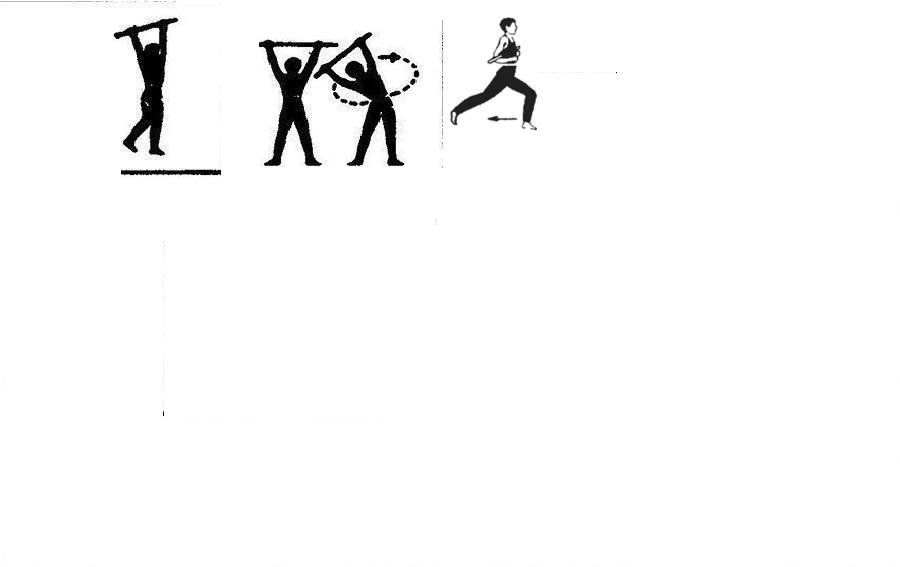 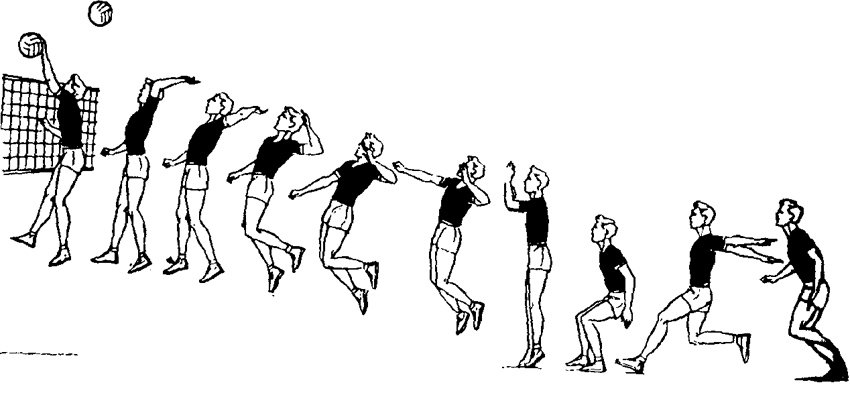 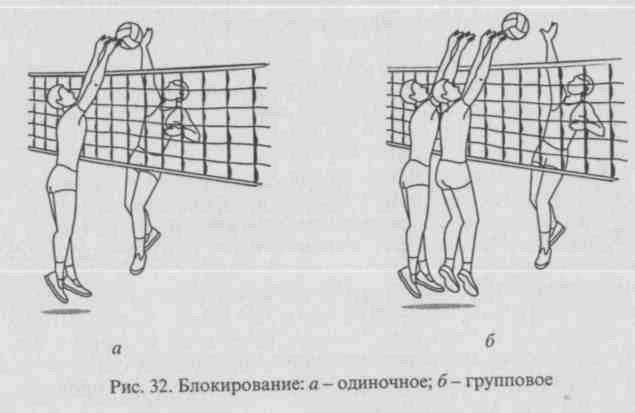 Части урокаЧастные задачиСодержание урокаДозировкаДействия учителяДействия учениковФормируемые УУДПодготовительная (10 минут)Организовать класс для начала занятияПерестроить детей для проведения аэробной разминкиПодготовить суставы, мышцы и связки  тела  учащихся к основной части урокаСпособствовать укреплению мышц спины Способствовать увеличению подвижности позвоночного столбаСпособствовать увеличению подвижности в тазобедренном суставеСпособствовать укреплению мышц ногСпособствовать увеличению подвижности в суставах рукНормализовать функциональное состояние систем жизнедеятельностиПостроение класса в одну шеренгу по росту, приветствие, объявление темы урока Перестроение из одной шеренги в три шеренги.Размыкание приставными шагами от направляющего.Комплекс комбинированных ОРУ, выполняемых под музыку поточным способом в условиях длительной физической нагрузки средней интенсивности1. И. П. - стойка, ноги вместе, палка внизу.1-2 - палка вверх, правая назад за носок, потянуться — вдох;3- 4 - исходное положение — выдох.2. И.П. - ноги на ширине плеч, палка горизонтально внизу, хват сверху шире плеч;1-2 - плавно поднять руки с палкой вверх;3-4 - выкрут рук с палкой назад;5-6 - выкрут рук с палкой вперед;7-8 - в И.П.3. И. П. - стойка ноги врозь, палка внизу.  1 - наклон   вперед,   палку   на   пол — выдох;   2 - выпрямиться,    руки    вверх — вдох;3-4 – то же, взять палку.4. И.П. - ноги на ширине плеч, палка горизонтально вверху, хват сверху шире плеч:1-4 - пружинящие наклоны влево;5-8 – то же вправо.5. И.П. - стойка ноги вместе, палка   горизонтально   за   спинойпод локтями.1 - выпад левой;2 - вернуться в исходное положение— вдох;3-4 — то же правой.6. И.П. – стойка ноги врозь, палка вертикально на полу, придерживать правой рукой;1 – 2 – мах левой через палку, перехватить палку в левую руку;3 – 4 – то же правой,7. И.П. - ноги на ширине плеч, палка горизонтально вверху, хват сверху шире плеч:1-4 - пружинящие повороты налево;5-8 – то же направо.8. И.П. - широкая стойка, выкрут рук назад, палка горизонтально, хват сверху шире плеч;1-8 - пружинящие наклоны вперед с выкрутом рук вперед,Комплекс упражнений направленных на  восстановление дыхания2 минуты2 минуты6 минутПредложить ученикам построиться вдоль линии разметки, проверить, чтобы ученики стояли по росту Предложить ученикам рассчитаться по номерам  и выполнить перестроение по команде; разомкнуться от направляющего вправо на вытянутые руки в стороныПроговаривает каждое движение, считает вслух для лучшего согласования движений с музыкой.Обращать внимание на постановку ног на полную стопуПроводит упражнения на восстановление дыханияВыполняют указания учителя, выстаиваются по росту самостоятельно проверяя правильность своего построения (посмотреть на соседа справа и слева)Перестраиваются в шеренги и размыкаются, используя ранее изученные способы перестроенияВыполняют упражнения под музыку, согласовывают движения с музыкой, помогают товарищам выполнять упражнения в ритме со всемиРуки прямые. Отставляя ногу назад на носок (носок касается пола), сохранить вес тела на опорной ноге. Голову держать прямо.выполнять под счет,выкрут двумя руками одновременно,спина прямаяНаклоны выполнять энергично, ноги прямые. Ширину хвата можно постепенно увеличивать.наклоны ниже,спина прямаяВыпады глубже,спина прямая,смотреть вперед,Махи выше, выполнять под счет.амплитуда больше,руки прямыеПостепенно уменьшать ширину хвата палки в зависимости от возраста занимающихся. Наклоны глубже.Выполняют упражнения на восстановление дыхания. - формирование потребности в занятиях физической культурой, умение проявлять дисциплинированность и внимание, умение самоопределиться к задачам урока и принять цель занятия.- умение распознавать и называть двигательное действие; умение осознанно и произвольно осуществлять высказывание в устной форме.умение оценивать правильность выполнения учебной задачи, возможности ее решения;-умение максимально проявлять физические способности (качества) при выполнении упражнений по физической культуре;-умение оказать взаимопомощь и поддержку в совместном освоении упражнений;-умение оценивать правильность выполнения учебной задачи, возможности ее решенияОсновная (25 минут)Совершенствование техники блокирования нападающего удараСпособствовать развитию координационных способностей.-Нападающий удар собственным подбрасыванием с одним блокирующим.-Нападающий удар с одним блокирующим-Нападающий удар с двумя блокирующимиПередача мяча снизу и сверху с последующим чередованием5 минут5 минут10 минут5 минутПоказывает технику блокирования мяча, показывает технику Нападающего удара по мячу.Передачи мяча с последующим проведением атаки и блокированиемПередачи мяча с последующим проведением атаки и блокированиемПоказывает выполнение упражненияВыполняют нападающий удар, блокирования мяча Выполняют передачи мяча с последующей атакой и блокирования мячаВыполняют передачи мяча с последующей атакой и блокирования мячаОсуществляют передачи мяча сверху и снизуумение оценивать правильность выполнения учебной задачи, возможности ее решенияумение оценивать правильность выполнения учебной задачи, возможности ее решенияумение оценивать правильность выполнения учебной задачи, возможности ее решенияумение максимально правильно выполнять упражнение и оценить правильность выполнения учебной задачиЗаключительная (5 минут)Подведение итогов урокаУпражнения на восстановление дыханияПодведение итогов урока3 минуты2 минутыСледит за правильностью выполнения упражнений и оценивать состояние учащихся;Подводит итоги урокаВыполняют упражнения самостоятельно с учетом приобретенных навыков правильного дыхания и его восстановления, делают выводы по уроку, анализируют собственные ошибки и достижения- формирование индивидуальной учебной самостоятельности и ответственности;-способность к формированию ценностно-смысловых установок и моральных норм